ЗАТВЕРДЖЕНО 
розпорядженням Кабінету Міністрів України 
від 5 серпня 2015 р. № 832
(в редакції розпорядження Кабінету Міністрів України
від 31 травня 2017 р. № 363-р)ПЕРСПЕКТИВНИЙ ПЛАН 
формування територій громад Херсонської області1. Графічна частина (карта Херсонської області)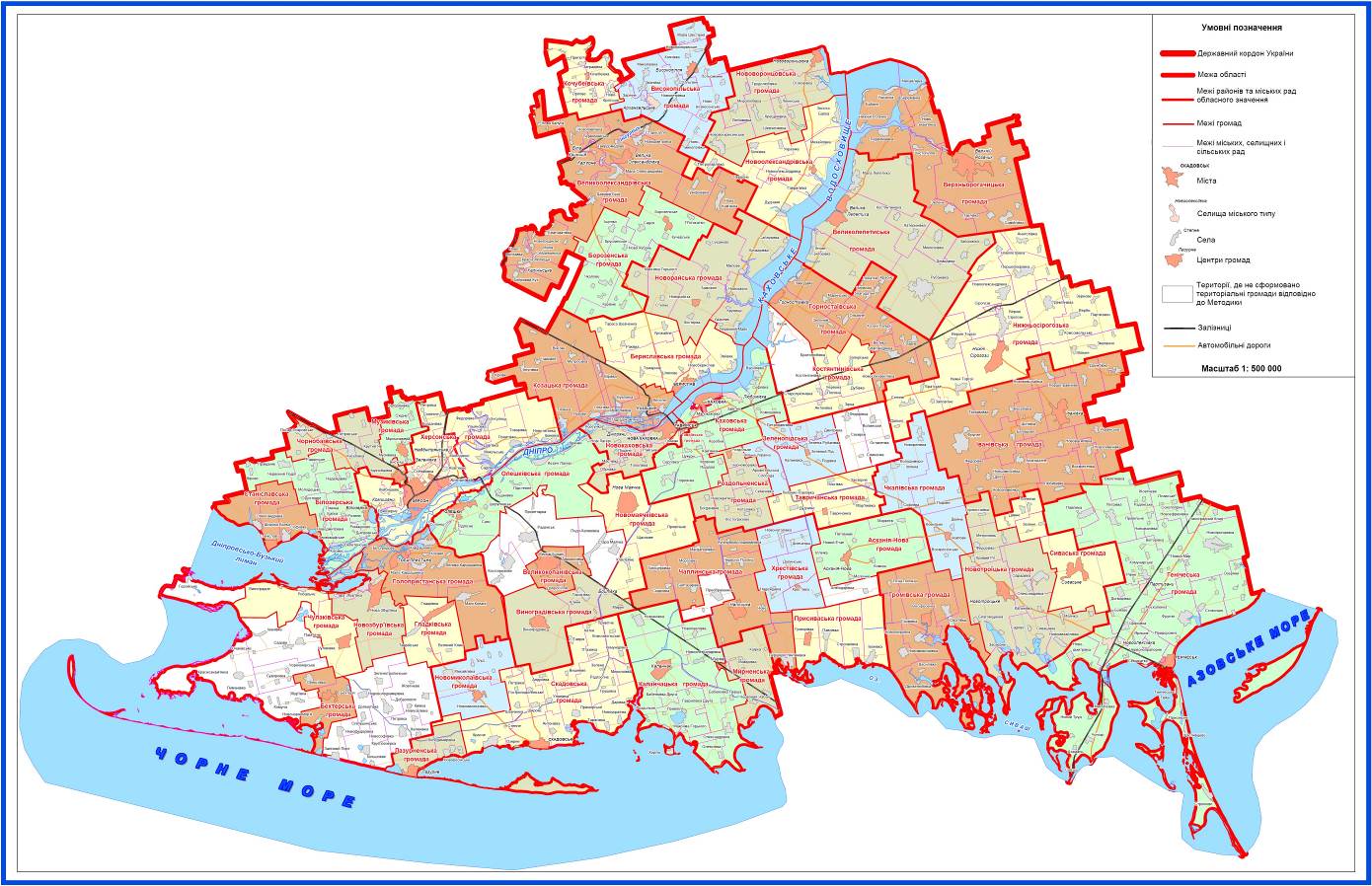 2. Перелік спроможних територіальних громад Херсонської області{Перспективний план в редакції Розпорядження КМ № 363-р від 31.05.2017; із змінами, внесеними згідно з Розпорядженням КМ № 678-р від 27.09.2017}Назва територіальної громадиКод населеного пункту - адміністративного центру територіальної громади згідно з КОАТУУНазва населеного пункту - адміністративного центру територіальної громадиНазви територіальних громад, що входять до складу спроможної територіальної громадиНазва району чи міста обласного значення, до якого входить адміністративний центр територіальної громадиБериславська6520610100м. БериславБериславська
Зміївська
Новобериславська
Раківська
Томаринська
Урожайненська
Шляхівська Бериславський районНоворайська6520685200с-ще НоворайськНоворайська
Качкарівська
Максимо-Горьківська Милівська
Новокаїрська
Степнянська
Червономаяцька-“-Козацька6520655400смт КозацькеКозацька
Бургунська
Веселівська
Високівська
Кіровська 
Львівська Одрадокам’янська
Ольгівська
Тягинська-“-Білозерська6520355100смт Білозерка Білозерська
Дніпровська
Кізомиська
Надеждівська
Правдинська 
Радянська
ТоминобалківськаБілозерський районЧорнобаївська6520387501с. ЧорнобаївкаЧорнобаївська
Киселівська 
Петрівська
Посад-Покровська-“-Музиківська6520383501с. МузиківкаМузиківська
Східненська-“-Станіславська6520386501с. СтаніславСтаніславська
Олександрівська Широкобалківська-“-Великолепетиська6521255100смт Велика ЛепетихаВеликолепетиська
Демидівська
Катеринівська 
Князе-Григорівська
Малолепетиська
Миколаївська
РубанівськаВеликолепетиський районВеликоолександрівська6520955100смт Велика ОлександрівкаВеликоолександрівська 
Білокриницька
Білоусівська
Благодатівська
Бобровокутська Давидово-Брідська
Калінінська
Малоолександрівська
Новодмитрівська
Новокалузька
Новокам’янська
Новопавлівська
Старосільська
ТрифонівськаВеликоолександрівський районБорозенська6520981001с. БорозенськеБорозенська
Брускинська Новокубанська
Чарівненська
Чкаловська-“-Верхньорогачицька6521555100смт Верхній РогачикВерхньорогачицька
Бережанська
Зеленівська
Первомаївська
Самійлівська
Ушкальська ЧистопільськаВерхньорогачицький районВисокопільська6521855100смт ВисокопілляВисокопільська
Архангельська
Зарічненська 
Іванівська
Малошестірнянська
Нововознесенська
Новомиколаївська НовопетрівськаВисокопільський районКочубеївська6521881501с. КочубеївкаКочубеївська
Заградівська
Орлівська 
Пригір’ївськаВисокопільський районГенічеська6522110100м. ГенічеськГенічеська
Новогригорівська
Новодмитрівська Новоіванівська Новоолексіївська
Озерянська
Павлівська 
Партизанська Петрівська
Плавська
Привільненська
Рівненська
Сокологірненська Стокопанівська
Стрілківська
Фрунзенська 
Червонопрапорна 
Чонгарська
Щасливцівська
ЩорсівськаГенічеський районГладківська6522382001с. ГладківкаГладківська 
Таврійська Голопристанський районНовозбур’ївська6522384001с. Нова Збур’ївкаНовозбур’ївська
Старозбур’ївська
-“-Чулаківська6522386001с. ЧулаківкаЧулаківськаРибальченська-“-Бехтерська6522380501с. БехтериБехтерська
Олексіївська-“-Горностаївська6522655100смт ГорностаївкаГорностаївська
Великоблаговіщенська
Заводівська
Козаче-Лагерська
Маринська
Ольгинська
Славненська
Червоноблагодатненська 
Горностаївський районІванівська6522955100смт ІванівкаІванівська
Агайманська
Балашівська
Благодатненська
Воскресенська 
Дружбівська
Любимівська
Нововасилівська Новодмитрівська
Новомиколаївська
Новосеменівська
Першотравнева
Трохимівська
Українська 
ШотівськаІванівський районКаланчацька6523255100смт КаланчакКаланчацька
Гаврилівська
Новокиївська
Новопавлівська
Олександрівська
Привільська
РоздольненськаКаланчацький районМирненська6523255400смт МирнеМирненська
Червоночабанська-“-Роздольненська6523583801с. РоздольнеРоздольненська
Костогризівська Новокам’янська
Семенівська
ЧорноморівськаКаховський районТавричанська6523585001с. ТавричанкаТавричанська
Дудчинська 
Заозерненська-“-Зеленопідська6523585501с-ще Зелений Під Зеленопідська 
Дмитрівська
Слобідська-“-Нижньосірогозька6523855100смт Нижні СірогозиНижньосірогозька
Анатолівська
Братська
Вербівська
Верхньосірогозька Верхньоторгаївська 
Вільненська
Дем’янівська
Нижньоторгаївська Новоолександрівська
Новопетрівська
Першопокровська Сірогозька
Степненська Нижньосірогозький районНововоронцовська6524155100смт НововоронцовкаНововоронцовська
Любимівська
Миролюбівська
Нововоскресенська Осокорівська
ХрещенівськаНововоронцовський районНовоолександрівська6524183901с. НовоолександрівкаНовоолександрівська
Біляївська
Гаврилівська
Дудчанська Золотобалківська
Михайлівська
Петропавлівська-“-Новотроїцька6524455100смт НовотроїцькеНовотроїцька
Горностаївська
Новомихайлівська
Одрадівська
Олександрівська
Сивашівська 
ФедорівськаНовотроїцький районСиваська6524455500смт СиваськеСиваська
Дивненська
Зеленівська-“-Громівська6524481501с. ГромівкаГромівська
Василівська Воскресенська
Новомиколаївська
Новопокровська
Сергіївська-“-Чкалівська6524485001с. ЧкаловеЧкалівська
Володимиро-Іллінська Подовська-“-Скадовська6524710100м. СкадовськСкадовська
Антонівська
Красненська
Приморська
Птахівська 
Радгоспненська
Таврійська 
Тарасівська
Улянівська
Шевченківська
ШироківськаСкадовський районЛазурненська6524755500смт ЛазурнеЛазурненська
Володимирівська-“-Новомиколаївська6524782501с. НовомиколаївкаНовомиколаївська
Михайлівська-“-Олешківська6525010100м. Олешки Олешківська
Козаче-Лагерська Підстепненська
СолонцівськаОлешківський район Великокопанівська6525080501с. Великі КопаніВеликокопанівська
АбрикосівськаОлешківський район Виноградівська6525081001с. ВиноградовеВиноградівська
Брилівська 
Тарасівська-“-Новомаячківська6525055700смт Нова МаячкаНовомаячківська
Щасливська
Ювілейна-“-Асканія-Нова6525455300смт Асканія-НоваАсканія-Нова
МаркеєвськаЧаплинський районЧаплинська6525455100смт ЧаплинкаЧаплинська
Балтазарівська
Кучерявоволодимирівська 
Магдалинівська 
Першокостянтинівська 
Скадовська
Червонополянська-“-Хрестівська6525481501с. ХрестівкаХрестівська
Долинська
Новонаталівська
Надеждівська
Шевченківська-“-Присиваська6525481001с. ГригорівкаГригорівська
Іванівська 
Павлівська 
Строганівська-“-Голопристанська6522300000м. Гола ПристаньГолопристанська
Великокардашинська
Малокопанівськам. Гола ПристаньКаховська6523500000м. КаховкаКаховська
Василівська
Кам’янська
Коробківська 
Любимівська
Малокаховська
Чорнянськам. КаховкаНовокаховська6510700000м. Нова КаховкаНовокаховська
Дніпрянська
Райськам. Нова КаховкаТаврійська6510770800м. ТаврійськТаврійська-“-Херсонська6510100000м. ХерсонХерсонська
Антонівська
Дар’ївська
Зеленівська
Інгулецька 
Комишанська
Микільська
Наддніпрянська
Степанівська
Садівська
Токарівська 
Федорівськам. ХерсонКостянтинівська6522683000с. КостянтинівкаКостянтинівськаАнтонівськаДубівськаЧервонополянськаГорностаївський район